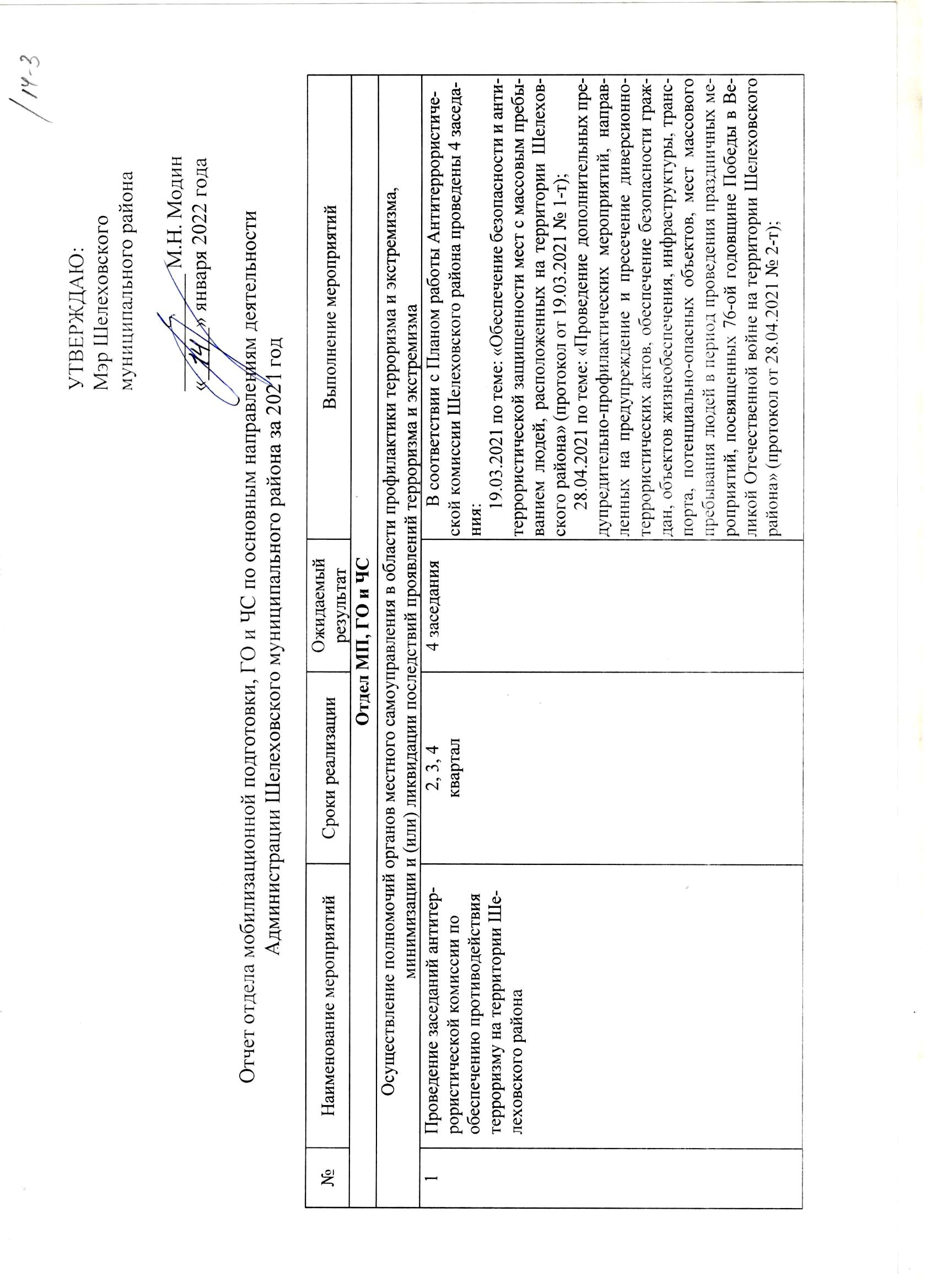 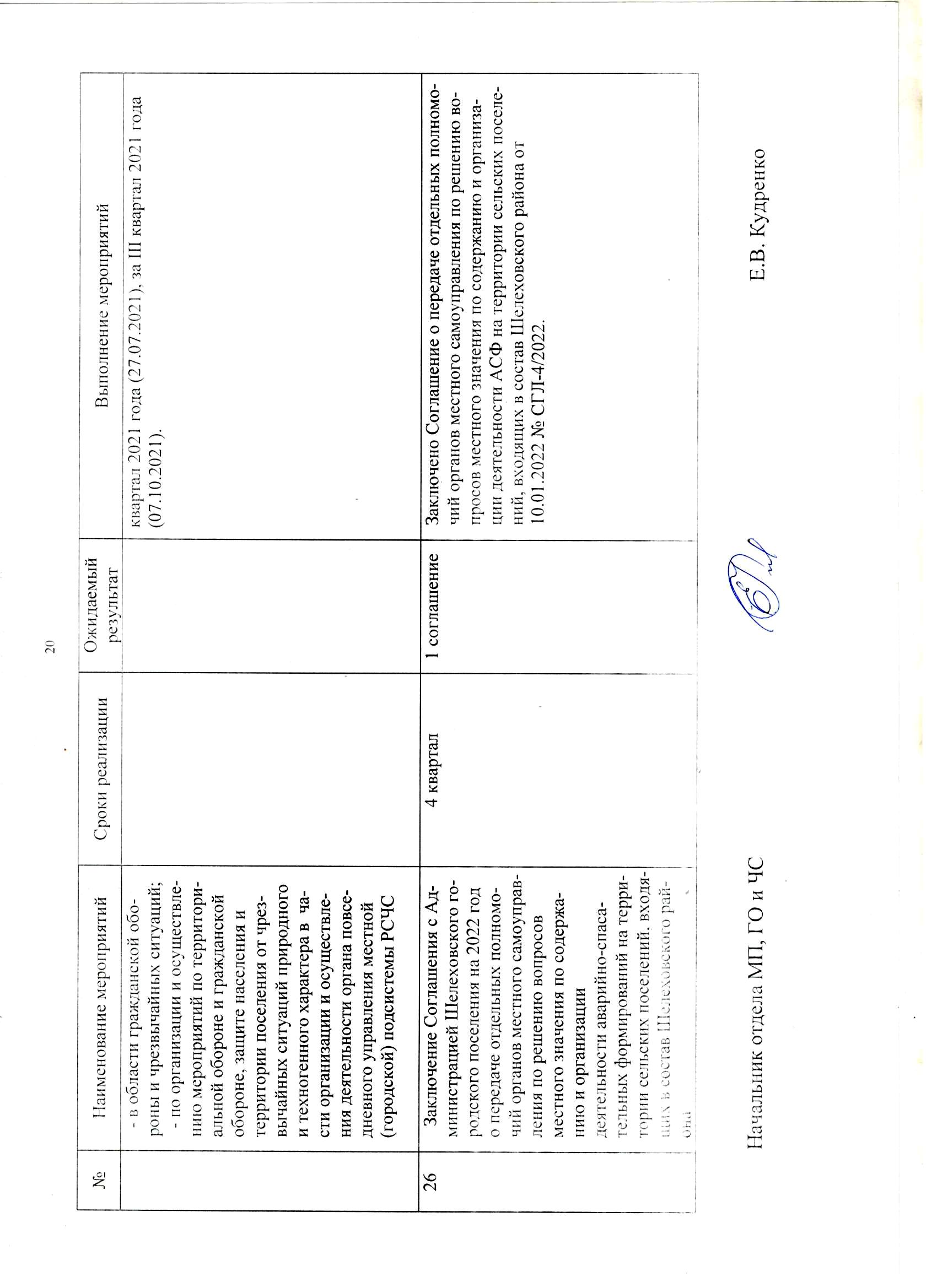 №Наименование мероприятийСроки реализацииОжидаемый результатВыполнение мероприятий119.08.2021 по теме «Выполнение мероприятий по антитеррористической защищенности муниципальных образовательных организаций, учреждений культуры, расположенных на территории Шелеховского района, при подготовке к новому учебному году и в период проведения выборов на территории Шелеховского района в единый день голосования 19 сентября 2021 года» (протокол от 19.08.2021 № 3-т);09.12.2021 по теме «О повышении антитеррористической защищенности объектов жизнеобеспечения, жилищно-коммунального комплекса, организации взаимодействия в период подготовки и проведения новогодних, рождественских праздников и выходных дней с 31 декабря 2021 года по 9 января 2022 года на территории Шелеховского района».2Проведение  выборочных проверок состояния антитеррористической защищенности объектов с массовым пребыванием людей и категорированных объектов на территории Шелеховского районане менее 1 раз в квартал  52 объектаВ соответствии с Планом работы антитеррористической комиссии Шелеховского района проведены проверки состояния антитеррористической защищенности объектов с массовым пребыванием людей – при приемке детских оздоровительных лагерей, расположенных на территории Шелеховского района, к оздоровительному сезону (8 объектов).А также антитеррористическая защищенность объектов с массовым пребыванием людей проверялась при приемке образовательных организаций к новому учебному году в августе месяце, всего 40 объектов.3Проведение мероприятий в области противодействия терроризму на территории Шелеховского районаОказание методической помощив течение года100 %03.03.2021, 27.04.2021, 20.05.2021, 03.08.2021, 27.10.2021, 29.12.2021 приняли участие в заседаниях АТК в Иркутской области в режиме видеоконференции. Подготовлены доклады Мэра района по вопросам повестки заседаний.Оказывалась методическая помощь учреждениям культуры, объектам спорта, образовательным организациям Шелеховского района по вопросам антитеррористической защищенности.4Участие в учебных, учебно-практических занятиях, проводимых Оперативной группой Шелеховского районапо отдельному плану ОМВД России по Шелеховскому районуВ соответствии с Планом проведения антитеррористических учений, тренировок сил и средств оперативного штаба и оперативных групп в муниципальных образованиях Иркутской области на 2021 год на территории Шелеховского района проведены:16.02.2021 антитеррористическая тренировка по теме: «Осуществление первоочередных мер по пресечению террористического акта или действий, создающих непосредственную угрозу его совершения, на объекте социальной инфраструктуры – ДК «Металлург»; 12.05.2021 антитеррористическая тренировка по теме: «Осуществление первоочередных мер по пресечению террористического акта или действий, создающих непосредственную угрозу его совершения, на объекте промышленности – филиал ПАО «РУСАЛ – Братск»;11.08.2021 антитеррористическая тренировка по теме: «Организация и осуществление первоочередных мер по пресечению террористического акта на объекте массового пребывания людей – ТЦ «Айсберг»; 17.11.2021 антитеррористическая тренировка по теме: «Осуществление первоочередных мер по пресечению террористического акта или действий, создающих непосредственную угрозу его совершения, на объекте государственной власти». Подготовлены доклады Мэра района. Совместно с ОМВД России по Шелеховскому району отработаны планы взаимодействия, вопросы оповещения и связи.Осуществление полномочий органов местного самоуправления в области гражданской обороны, защиты населения и территорий от чрезвычайных ситуаций, обеспечении пожарной безопасности и безопасности людей на водных объектахОсуществление полномочий органов местного самоуправления в области гражданской обороны, защиты населения и территорий от чрезвычайных ситуаций, обеспечении пожарной безопасности и безопасности людей на водных объектахОсуществление полномочий органов местного самоуправления в области гражданской обороны, защиты населения и территорий от чрезвычайных ситуаций, обеспечении пожарной безопасности и безопасности людей на водных объектахОсуществление полномочий органов местного самоуправления в области гражданской обороны, защиты населения и территорий от чрезвычайных ситуаций, обеспечении пожарной безопасности и безопасности людей на водных объектахОсуществление полномочий органов местного самоуправления в области гражданской обороны, защиты населения и территорий от чрезвычайных ситуаций, обеспечении пожарной безопасности и безопасности людей на водных объектах5Проведение заседаний Комиссии и комиссии по предупреждению и ликвидации  чрезвычайных ситуаций, обеспечению пожарной безопасности Администрации Шелеховского муниципального района 1 раз в квартал и при возникновениинеобходимости4 заседанияПроведены заседания КЧС и ПБ Администрации Шелеховского муниципального района:– Протокол 1 от 14.01.2021– Протокол 2 от 10.03.2021– Протокол 3 от 14.04.2021– Протокол 4 от 10.06.2021– Протокол 5 от 24.06.2021– Протокол 6 от 19.07.2021– Протокол 7 от 27.07.2021– Протокол 7 от 03.08.2021– Протокол 8 от 09.08.2021– Протокол 9 от 12.08.2021– Протокол 10 от 24.08.2021– Протокол 11 от 07.10.2021– Протокол 12 от 22.10.2021      – Протокол 13 от 09.12.20216Проведение рабочих совещаний по вопросам предупреждения и ликвидации чрезвычайных ситуаций на территории Шелеховского районапри возникновениинеобходимостиВ связи с поступлением в июне 2021 года обращениями граждан села Баклаши и города Шелехова о подъеме грунтовых вод и подтоплению земельных участков постановлением Мэра Шелеховского муниципального района от 24.06.2021 № 78-пм на территории села Баклаши и города Шелехова с 24 июня 2021 года был введен режим функционирования «Повышенная готовность», проводился ежедневный мониторинг гидрологической обстановки специалистами администраций Шелеховского муниципального района и Баклашинского сельского поселения.Администрацией Шелеховского муниципального района 30.06.2021 было организовано рабочее совещание с участием представителя министерства природных ресурсов и экологии Иркутской области, на котором были рассмотрены материалы по изменению мелиоративной дренажной системы водосборных ручьев на территории села Баклаши в период с 2002 по 2021 годы, представленных ООО «Геострой». В ходе изучения данных материалов было установлено, что ранее данные земельные участки относились к землям сельскохозяйственного назначения и были оснащены мелиоративной дренажной системой, которая собирала и отводила поверхностные воды.30.06.2021 осуществлен совместный выезд специалистов Администрации Шелеховского муниципального района, Администрации Баклашинского муниципального образования и представителя Восточно-Сибирского отделения Академии проблем водохозяйственных наук к месту обострения гидрологической обстановки. По результатам выезда предварительно установлено, что повышение уровня грунтовых вод в данной местности отмечается с осени 2020 года и по настоящее время.Постановлением Мэра Шелеховского муниципального района от 14.07.2021 № 87-пм создана комиссия по обследованию в целях установления факта утраты (повреждения) имущества граждан в результате воздействия грунтовых и поверхностных вод в июне-июле 2021 года на территории Шелеховского района. Проведено комиссионное обследование подтопленных земельных участков, составлены акты обследования.19.07.2021 проведено заседание КЧС и ПБ Администрации Шелеховского муниципального района, на котором принято решение о введении ЧС с 17.00 19.07.2021 на территории Баклашинского сельского поселения и Шелеховского городского поселения. Постановлением Мэра Шелеховского муниципального района от 20.07.2021 № 89-пм введен режим функционирования «Чрезвычайная ситуация», утвержден план мероприятий по ликвидации чрезвычайной ситуации, возникшей в результате воздействия грунтовых и дождевых вод на территории Баклашинского сельского поселения и Шелеховского городского поселения.Администрацией Шелеховского муниципального района сформировано задание на разработку технического решения по снижению уровня грунтовых вод на подтапливаемой территории.Продолжена работа комиссий по обследованию негативного воздействия грунтовых и дождевых вод в селе Баклаши и в городе Шелехове.Определены объемы работ и порядок их проведения. На проведение работ по ликвидации последствий ЧС потрачено 4 441,9 тысяч рублей из резервного фонда Администрации Шелеховского муниципального района.7Проведение заседаний Эвакуационной комиссии Шелеховского района1 раз в полгода2 заседанияПротоколы эвакокомиссии Шелеховского района от 18.03.2021, 06.10.2021.8Организация и проведение мероприятий по защите населения и территорий от чрезвычайных ситуаций природного и техногенного характера на территории Шелеховского районав течение года100 %26.01.2021, 11.02.2021 совместно с Шелеховским инспекторским участком Центра ГИМС «Управление» ГУ МЧС России по Иркутской области проведены рейды по водоемам с целью проверки соблюдения требований законодательства в сфере безопасности людей, охраны их жизни и здоровья на водных объектах, расположенных на территории Шелеховского района. Составлено 5 протоколов.В период действия особого противопожарного режима (ОПР) с 10.05.2021 по 15.06.2021 ежедневно проводились заседания оперативного штаба Шелеховского района, составлено 20 протоколов. Оказывалась методическая помощь муниципальным образованиям Шелеховского района по мероприятиям ОПР. Осуществлялся контроль за предоставлением ежедневных донесений по оперативной обстановке в период ОПР от муниципальных образований Шелеховского района в МКУ ШР «ЕДДС».Весь период действия ОПР через систему оповещения проводилось информирование населения о действии ОПР, запрете посещения лесов при наступлении III класса и выше пожарной опасности в лесах и об ответственности за нарушение правил пожарной безопасности в условиях особого противопожарного режима. Периодически в течение года через систему оповещения проводилось информирование населения о мерах по недопущению распространения вируса COVID-19 и необходимости соблюдения масочного режима в общественных местах.По состоянию на 03.03.2021, 15.12.2021 проведена корректировка состава КЧС и ПБ Администрации Шелеховского муниципального района.Приняли участие в 105 селекторах Главного управления МЧС России по Иркутской области и 37 селекторах Правительства Иркутской области по вопросам пожарной безопасности, лесопожарной обстановки, особому противопожарному режиму, режиму ЧС, построения и развития аппаратно-программного комплекса «Безопасный город», обеспечения безопасности на водных объектах, построения и развития Системы-112.Осуществляется представление текущей информации по паводку в ГУ МЧС России по Иркутской области, ОГКУ «Центр по гражданской обороне, защите населения и территорий от чрезвычайных ситуаций», Правительство Иркутской области, прокуратуру г. Шелехов.9Проведение учебно-методических занятий с оперативными дежурными МКУ ШР «ЕДДС»ежеквартально100 %Протокол оценки знаний оперативных дежурных МКУ ШР «ЕДДС» от 18.03.2021, 08.06.2021, 15.09.2021, 16.12.2021.10Проведение учебно-методических занятий с организациями в области антитеррористической защищенности, ГО и ЧС, оказание методической помощиОказывалась методическая помощь:при проведении корректировки Паспортов АТЗ образовательным организациям Шелеховского района;при составлении планов основных мероприятий образовательных организаций Шелеховского района, ОГБУЗ «ШРБ», МУП «Водоканал», ООО «СУАЛ-ПМ», филиал ПАО «РУСАЛ Братск» в г. Шелехов, администрациям Олхинского МО, Баклашинского МО, Подкаменского МО, Большелугского МО, Шаманского МО.11Проведение тренировок, учений для обеспечения  готовности к действиям органов управления, сил и средств муниципального звена ТП РСЧС Шелеховского района по предупреждению и ликвидации ЧС в соответствии с Планом основных мероприятий Шелеховского района в области гражданской обороны, предупреждения и ликвидации чрезвычайных ситуаций, обеспечения пожарной безопасности и безопасности людей на водных объектах на 2021 годпо отдельному плану100 % Проведены 03.03.2021, 06.10.2021 проверки готовности к применению муниципальной автоматизированной централизованной системы оповещения населения Шелеховского района об угрозе возникновения или о возникновении чрезвычайных ситуаций в 2021 году, акты проверки утверждены Мэром района 03.03.2021, 06.10.2021. В соответствии с распоряжением Мэра Шелеховского муниципального района от 02.02.2021 № 4-пм «О проведении учебных мероприятий в 2021 году» в Шелеховском районе организованы и проведены: 25.01.2021 комплексная тренировка со службами РСЧС по теме: «Координация действий органов управления и сил муниципального звена ТП РСЧС при возникновении ЧС, обусловленной аварией на сетях теплоснабжения»;16-18.02.2021 командно-штабное учение со службами РСЧС по теме: «Координация действий органов управления и сил муниципального звена ТП РСЧС при возникновении ЧС, вызванной весенним паводком»;18.03.2021 командно-штабное учение со службами РСЧС по теме: «Координация действий органов управления и сил муниципального звена ТП РСЧС при возникновении ЧС, вызванной природными пожарами»;13-15.04.2021 командно-штабное учение со службами РСЧС по отработке вопросов, связанных с обеспечением безопасного пропуска весеннего половодья и паводков, а также с защитой населенных пунктов, объектов экономики и социальной инфраструктуры от природных пожаров»;17.06.2021штабная тренировка по теме «Координация действий органов управления и сил муниципального звена ТП РСЧС при возникновении ЧС, вызванной с обрушением жилого здания вызванное землетрясением»;15.07.2021 командно-штабное учение со службами РСЧС по теме: «Предупреждение и ликвидация ЧС, вызванной взрывом бытового газа»;19.08.2021 штабная тренировка по теме «Координация действий органов управления и сил муниципального звена ТП РСЧС при возникновении ЧС, вызванной аварией на железной дороге в районе с.Подкаменная»;16.09.2021 штабная тренировка по теме: «Координация действий органов управления и сил муниципального звена ТП РСЧС при возникновении ЧС, сложившейся в результате аварии на электросетях в д.Олха»;06.10.2021 Всероссийская штабная тренировка по гражданской обороне;18.11.2021 командно-штабное учение со службами РСЧС по теме: «Действия органов управления, сил и средств муниципального образования «Шелеховский район» ОТП РСЧС по ликвидации ЧС, вызванной аварией на объекте ООО «СУАЛ-ПМ»;10.12.2021 штабная тренировка по теме: «Координация действий органов управления и сил муниципального звена ТП РСЧС при возникновении ЧС, в связи с возникновением крупного ДТП с участием большегрузного и легкового автотранспорта и прекращением движения по Федеральной автодороге Р-258 «Байкал».Под руководством Главного управления МЧС России по Иркутской области в соответствии с организационными указаниями по подготовке и проведению комплексных тренировок с органами управления и силами функциональных и территориальной подсистем РСЧС по ликвидации природных и техногенных чрезвычайных ситуаций в 2021 году 29.12.2021 проведена комплексная тренировка по теме: «Координация действий органов управления и сил муниципального звена территориальной подсистемы РСЧС при возникновении чрезвычайной ситуации, вызванной неблагоприятными метеорологическими явлениями, заторами на автодорогах федерального значения» в формате штабной тренировки. 12Проведение тренировок по доведению сигналов оповещения,  по оповещению и сбору руководящего состава Шелеховского района, в том числе нарочным способом1 раз в квартал4 тренировкиТренировки по сигналу «Объявлен сбор!» проведены 16.02.2021, 03.03.2021, 30.04.2021, 26 -27.04.2021, 19.05.2021, 24.05.2021, 26-29.05.2021, 30.09.2021, 01-02.10.2021, 06.10.2021, 08.10.2021.13Корректировка списков оповещения руководящего состава Шелеховского района, в том числе схем оповещения нарочным способом1 раз в квартал и при возникновениинеобходимости100% охват оповещаемыхСписки оповещения откорректированы по состоянию на 01.03.2021, 04.10.2021. 14Проведение через СМИ информирования населения о складывающейся оперативной обстановке на территории Шелеховского районапо отдельному плану и при возникновениинеобходимостиСвоевременное информирование и оповещение населения об угрозе возникновения или о возникновении чрезвычайных ситуаций природного и техногенного характераВсего за 2021 год опубликовано в газете «Шелеховский вестник» 57 заметок по темам: безопасность на водных объектах, мероприятия в особый пожароопасный период, безопасность в быту (бытовые пожары), безопасность на дорогах, безопасность на железной дороге, мероприятия при коронавирусе, масочном режиме, мероприятия по отлову собак, безопасность при землетрясении. На «Шелехов-ТВ» в программе новостей «Сегодня» прошли репортажи: 13.01.2020 – о ходе ликвидации последствий ЧС в деревне Олха; о закрытии ледовой переправы грузоподъемностью 20 тонн на реке Иркут в селе Шаманка;14.01.2020 –о проведенных мероприятиях по ликвидации ЧС и отмене режима ЧС в Олхинском МО;15.01.2020 – по итогам заседания КЧС и ПБ АШМР  и оборудованию Иорданей в поселениях; 15.01.2020 – о работе МКУ ШР «ЕДДС» при функционировании Системы-112 на территории Шелеховского района;15.01.2020 – об окончании работ по ликвидации последствий ЧС в деревне Олха;16.01.2020 – о соблюдении мер безопасности при купании на Крещение;20.01.2020 – как прошел праздник Крещения;30.01.2020 – о соблюдении правил пожарной безопасности в условиях низких температур;04.02.2020 – о случившемся пожаре (18 кв-л, дом 15) и необходимости соблюдения требований пожарной безопасности в жилых помещениях;05.02.2020 – о проведении антитеррористической тренировки на стадионе «Строитель»;10.02.2020 – об отлове безнадзорных животных на территории Шелеховского района;27.02.2020 – о проведении акции «Безопасный лед» и необходимости соблюдения мер безопасности при выходе на лед;28.02.2020 – об обеспечении безопасности детей на дорогах;25.03.2020 – об опасности выезда на лед вне ледовых переправ, выхода на тонкий лед, о закрытии двух ледовых переправ на территории Шелеховского района;03.04.2020 – о закрытии ледовых переправ и о правилах безопасности на водных объектах в весенний период;14.04.2020 – о введении особого противопожарного режима;30.04.2020 – о соблюдении требований пожарной безопасности в период действия особого противопожарного режима на территории Шелеховского района;06.05.2020 – о соблюдении требований пожарной безопасности в период действия особого противопожарного режима на территории Шелеховского района;14.05.2020 – о соблюдении требований пожарной безопасности в лесах в период действия особого противопожарного режима на территории Шелеховского района;15.05.2020 – об увеличении штрафов за поджоги, приведшие к лесным пожарам;13.07.2020 – о проведении противопожарных рейдов в многоквартирных домах;28.07.2020 – о соблюдении безопасности и правилах поведения на водных объектах;29.07.2020 – о заседании КЧС и ПБ Администрации ШМР;30.07.2020 – об организации отлова собак на территории Шелеховского района;06.08.2020 – о соблюдении правил безопасности на воде и правилах поведения в лесу;14.08.2020 – о соблюдении безопасности и правилах поведения на водных объектах;02.09.2020 – о проведении открытых уроков по ОБЖ с сотрудниками ПСЧ-6;14.09.2020, 15.09.2020, 16.09.2020, 17.09.2020 – о повышении уровня воды в реках Иркут, Олха из-за продолжительных дождей и проводимых превентивных мероприятиях;18.09.2020 – о стабилизации гидрологической обстановки на реке Олха и снятия режима функционирования «Повышенная готовность»;22.09.2020 – о последствиях землетрясения на территории Шелеховского района;23.09.2020 – об увеличении количества бродячих собак и необходимости их отлова;24.09.2020 – о проведении отлова бездомных собак на территории Шелеховского района;29.09.2020 – об оперативной обстановке с коронавирусом на территории Иркутской области и Шелеховского района и продлении масочного режима;12.10.2020 – об ухудшении оперативной обстановке с коронавирусом на территории Шелеховского района и обязательном соблюдении масочного режима в общественных местах;13.10.2020 – о заседании оперативного штаба Иркутской области по КВ, об оперативной обстановке с коронавирусом на территории Шелеховского района, в том числе в филиале ПАО «РУСАЛ Братск» в г. Шелехов, и обязательном соблюдении масочного режима в общественных местах;15.10.2020 – об оперативной обстановке с коронавирусом на территории Шелеховского района;20.10.2020 – об оперативной обстановке с коронавирусом на территории Шелеховского района и проведении рейдов по соблюдению масочного режима;23.10.2020 – об оперативной обстановке с коронавирусом на территории Шелеховского района, о работе волонтеров и автоволонтеров;26.10.2020 – об оперативной обстановке с коронавирусом на территории Шелеховского района и проведении рейдов по соблюдению масочного режима;27.10.2020 – об оперативной обстановке с коронавирусом на территории Шелеховского района;28.10.2020 – об оперативной обстановке с коронавирусом на территории Шелеховского района и введении всеобщего масочного режима;29.10.2020 – об оперативной обстановке с коронавирусом на территории Шелеховского района и дефицитом лекарств для лечения COVID-19;30.10.2020 – о строительстве моста через реку Катаржанка в с. Моты;11.12.2020 – о последствиях произошедшего землетрясения;15.12.2020 – о соблюдении масочного режима на территории Шелеховского района.Периодически озвучивалась информация об оперативной обстановке с коронавирусом на территории Иркутской области и Шелеховского района.Ежедневно в период действия ОПР показывался ролик о пожарной безопасности в лесах.Для размещения информации на официальном сайте Администрации ШРМ подготовлены 19 заявок.Подготовлены и размещены на официальном сайте Администрации ШРМ анализ происшествий на территории Шелеховского района за 2020 год и 1-3 кварталы 2021 года.Осуществляется регулярное размещение оперативной информации в новостной строке на официальном сайте Администрации ШРМ. 15Уточнение, корректировка паспорта гидрологической безопасности Шелеховского района 1 квартал и при возникновениинеобходимостиПоддержание паспорта в актуальном состоянииПаспорт гидрологической безопасности Шелеховского района откорректирован с муниципальными образованиями Шелеховского района по состоянию на 10.02.2021.16Разработка муниципальных правовых актов в области гражданской обороны, защиты населения и территорий от чрезвычайных ситуаций, пожарной безопасности и безопасности на водных объектах по отдельному плану 5 МПАПринято 66 МПА:– 26 постановлений Мэра ШМР; – 7 постановлений Администрации ШМР;  – 2 распоряжения Мэра ШМР;  – 31 распоряжение Администрации ШМР.  17Направление руководителей, специалистов гражданской обороны на повышение квалификации в ГБУ ДПО «Учебно-методический центр по гражданской обороне и чрезвычайным ситуациям Иркутской области» и другие организацииЕжемесячно, в соответствии с заявкой вГБУ ДПО «УМЦ по ГО и ЧС Иркутской области»10 человекЗа текущий период прошли обучение 31 человек:Главы МО – 7 человек;руководители организаций – 8 человек;специалисты администраций – 16 человек.18Проведение курсов по гражданской обороне, разработка конспектов, проведение занятий, ведение журналав соответствии с планом занятийЗа 2021 год курсовое обучение работников Администрации ШМР прошли 32 человекаКонспекты занятий для членов КЧС и ПБ Администрации ШМР, руководителей служб и формирований МЗ ТП РСЧС Шелеховского района, членов Эвакуационной комиссии Шелеховского района и работников Администрации ШМР  размещены в папке «Обмен» для самостоятельного изучения.19Уточнение  (корректировка) документов по гражданской обороне и защите населения и территории от чрезвычайных ситуаций1 квартал и при возникновениинеобходимости100% уточнения (корректировки) всех документовУточнены паспорта защитных сооружений гражданской обороны Шелеховского района. Проведена корректировка:- документации запасного пункта управления Администрации ШМР;- инструкции по оповещению для оперативных дежурных МКУ ШР «ЕДДС».Уточнены:- схема оповещения руководящего состава Шелеховского района нарочным способом;- план действий по предупреждению и ликвидации ЧС природного и техногенного характера на территории Шелеховского района (20.02.2021).Разработаны документы по территориальной обороне.  Переработаны: План приведения в готовность гражданской обороны Шелеховского района и города Шелехова; План гражданской обороны и защиты населения Шелеховского района;План гражданской обороны и защиты населения города Шелехова.20Организация  и участие в учебно-практических мероприятиях по мобилизационной подготовкепо отдельному плану100% участия во всех мероприятиях и выполнению задач по предназначениюПриняли участие в учебных мероприятиях мобилизационной подготовки. 21Проведение смотра-конкурса на лучший пункт временного размещения пострадавшего населения на территории Шелеховского района4 кварталПовышение уровня подготовки администраций ПВРВ соответствии с распоряжением Мэра ШМР от 12.10.2021 № 12-рм «О создании комиссии по проведению смотра-конкурса на лучший ПВР пострадавшего населения на территории ШР в 2021 году» проведен смотр-конкурс среди 17 ПВР.22Осуществление услуг по отлову безнадзорных животных на территории Шелеховского района в рамках переданных отдельных областных государственных полномочий в сфере обращения с безнадзорными собаками и кошками в Иркутской области: В соответствии с муниципальным контрактомУменьшение количества безнадзорных собак и кошек на территории Шелеховского районаВсего за 2021 год отловлено 270 безнадзорных собак.22- заключение муниципального  контракта по  оказанию услуг  по отлову, транспортировке, передержке и возврату в места прежнего обитания безнадзорных собак и кошек;1 квартал Заключены муниципальные контракты с ООО «Пять звезд»:- ДГВ-8/2021 от 12.02.2021 на сумму 1 349,3 тысяч рублей;- ДГВ-81/2021 от 11.10.2021 на сумму 372,3 тысяч рублей.22- подготовка и направление заявок на выделение субвенций для выполнения переданных отдельных областных государственных полномочий в сфере обращения с безнадзорными собаками и кошками в Иркутской области;ежеквартально100%выполнениемероприятийПодготовлены и направлены заявки на выделение субвенций от 02.02.2021, 01.04.2021, 19.05.2021, 15.06.2021, 13.09.2021, 25.10.2021, 17.11.2021.22- проведение выездных проверок в места передержки безнадзорных собак и кошек, отловленных на территории Шелеховского района;В соответствии с выделенными субвенциями100%выполнениемероприятийВ целях исполнения муниципального контракта на оказание услуг по организации проведения мероприятий по отлову и содержанию животных без владельцев на территории Шелеховского района проведена выездная проверка (Акт выездной проверки от 20.04.2021)22- подготовка отчетов ОМСУ об использовании субвенций на осуществление отдельных областных государственных полномочий в сфере обращения с безнадзорными собаками и кошками в Иркутской области;ежеквартально4 отчетаПодготовлены отчеты за 1, 2, 3, 4 кварталы 2021 года.Осуществление отдельных полномочий органов местного самоуправления по решению вопросов местного значения по организации и осуществлению мероприятий по территориальной обороне и гражданской обороне, защите населения и территории поселения от чрезвычайных ситуаций природного и техногенного характераОсуществление отдельных полномочий органов местного самоуправления по решению вопросов местного значения по организации и осуществлению мероприятий по территориальной обороне и гражданской обороне, защите населения и территории поселения от чрезвычайных ситуаций природного и техногенного характераОсуществление отдельных полномочий органов местного самоуправления по решению вопросов местного значения по организации и осуществлению мероприятий по территориальной обороне и гражданской обороне, защите населения и территории поселения от чрезвычайных ситуаций природного и техногенного характераОсуществление отдельных полномочий органов местного самоуправления по решению вопросов местного значения по организации и осуществлению мероприятий по территориальной обороне и гражданской обороне, защите населения и территории поселения от чрезвычайных ситуаций природного и техногенного характераОсуществление отдельных полномочий органов местного самоуправления по решению вопросов местного значения по организации и осуществлению мероприятий по территориальной обороне и гражданской обороне, защите населения и территории поселения от чрезвычайных ситуаций природного и техногенного характера23Организация и проведение мероприятий по реализации части переданных отдельных полномочий  по решению вопросов местного значения:-  в сфере организации и осуществления мероприятий по ГО и ЧС;- по организации и осуществлению мероприятий по территориальной обороне и гражданской обороне, защите населения и территории поселения от чрезвычайных ситуаций природного и техногенного характера в  части организации и осуществления деятельности органа повседневного управления местной (городской) подсистемы РСЧСв течение года, в соответствии с Соглашениями 100%выполнениемероприятийМероприятия по реализации Соглашения в части ЕДДС проведены в полном объеме в соответствии с отчетами за I, II, III, IV кварталы 2021 года, представленными директором МКУ ШР «ЕДДС».24Заключение Соглашений с Администрацией Шелеховского городского поселения на 2022 год о передаче части отдельных полномочий органов местного самоуправления по решению вопросов местного значения:- в области гражданской обороны и чрезвычайных ситуаций;-  по организации и осуществлению мероприятий по территориальной обороне и гражданской обороне, защите населения и территории поселения от чрезвычайных ситуаций природного и техногенного характера в  части организации и осуществления деятельности органа повседневного управления местной (городской) подсистемы РСЧС4 квартал2 соглашенияЗаключены Соглашения на 2022 год: - № СГЛ-1/2022 в области ГО и ЧС от 10.01.2022;-  № СГЛ-3/2022 в части ЕДДС от 10.01.2022.25Подготовка отчетов о выполнении Соглашений, заключенных с Администрацией Шелеховского городского поселения о передаче части отдельных полномочий органов местного самоуправления по решению вопросов местного значения:ежеквартальные;годовые10 отчетовСогласованы в установленные сроки отчеты:- по СГЛ в области ГО и ЧС за IV квартал 2020 года, за 2020 год (17.02.2021), за I квартал 2021 года (15.04.2021), за II квартал 2021 года (20.07.2021), за III квартал 2021 года (19.10.2021);- по СГЛ в части ЕДДС за IV квартал 2020 года (10.02.2021) и за I квартал 2021 года (19.04.2021), за II 